            SETT SETT AUNG  (Snow)                                           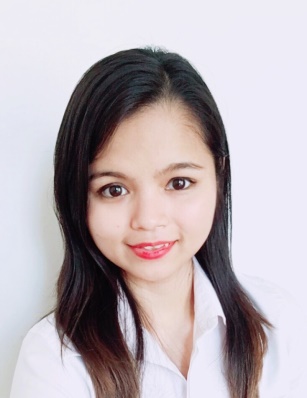 Date of Birth	:  1st February, 1994Nationality	:  Myanmar                               	Mobile		:  0627134440 (Thailand)            Email		:  settsettaung@gmail.comSUMMARYI am a graduate student from engineering. My native language is Burmese and I went to international school to improve my English skills .My ielts score is 7 (reading 8.5, listening 7.5).  I studied in Singapore and Thailand for my degrees. I am working as part-time freelance translator (English-Burmese and Burmese-English) for more than 5 years.  I can guarantee the punctuation, deadline commitment, flexible schedule (either long term or short term) and flexible payment rate. WORK EXPERIENCEGround Trading Company			 English-Burmese translator (2013-2017)EDUCATIONAssumption University (2013 – December 2018)Graduating student of Bachelor of Engineering in Mechatronics EngineeringMDIS (Singapore)	Diploma in Engineering (completed on 2013)SKILLSSoftware : Microsoft Word , Microsoft ExcelEnglish – native speaker fluency (IELTS score of 7)Burmese – native speaker fluencyOTHER SKILLSWriting skills in native language:                                                                              ExpertReading and comprehension skills in source language:                                            Advanced  Cultural knowledge in both target and source language:                                          AdvancedComputer and keyboarding skills:                                                                            AdvancedSelf-motivation, organization and discipline:                                                           AdvancedPunctuality:                                                                                                               ExpertAbility to transfer style, tone and cultural elements accurately from one language to another:                                                                                           AdvancedAttention to detail:                                                                                                    ExpertBeing non-judgmental and remain neutral:                                                              Expert